ОПОВЕЩЕНИЕЗвуки сирены обозначают сигнал«ВНИМАНИЕ ВСЕМ!»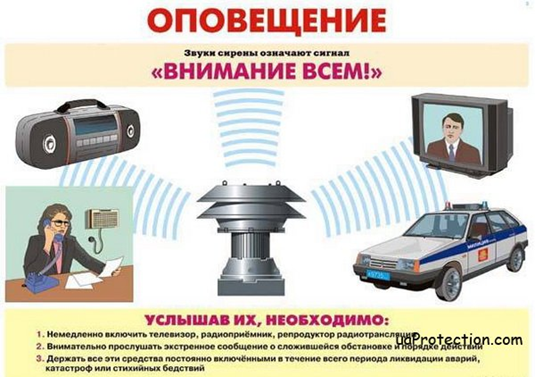 Способ подачи:сиренами, производственными и транспортными гудками и другими сигнальными средствами.ДЕЙСТВИЯ ПО СИГНАЛУ:Включить радио, радиотрансляционные и телевизионные приемники для прослушивания экстренного сообщенияПередача речевой информации с использованием государственных сетей проводного радио и телевизионного вещания, является основным способом оповещения населения.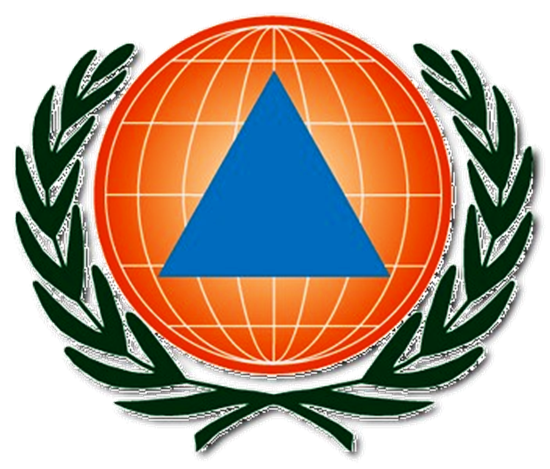 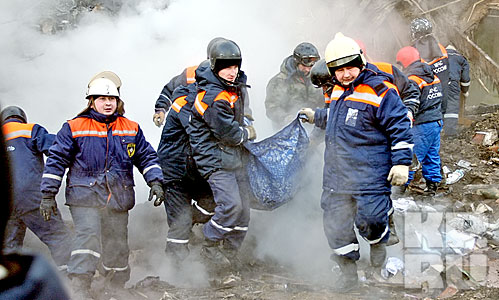 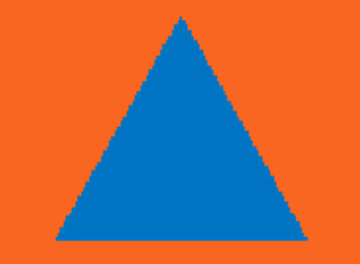 ПРЕДОТВРАЩЕНИЕ СПАСЕНИЕПОМОЩЬ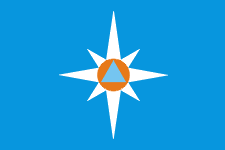 Телефоны: Пожарно-спасательнойслужбы: 01,Единой дежурно-диспетчерской службы: 112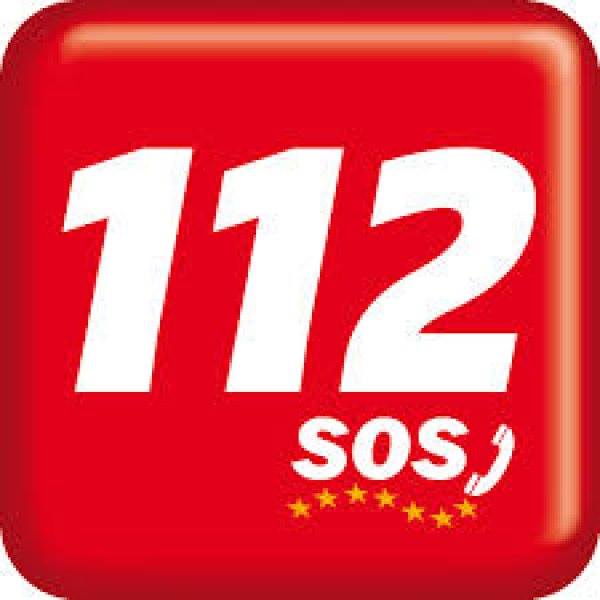 ВИДЫ ЭКСТРЕННОГО СООБЩЕНИЯ:В мирное время:•	информация при угрозе аварии на АЭС (радиационном опасном объекте);•	информация при угрозе аварии нахимически опасном объекте;•	информация при угрозе возникновения крупного природного пожара;•	информация при угрозе наводнения, ураганного ветра и других стихийных бедствий.ОТБОЙ СИГНАЛА «ВНИМАНИЕ ВСЕМ»В военное время:«ракетная опасность»;«авиационная опасность»;«опасность химического заражения»;«опасность радиационного заражения»;«опасность биологического заражения»;«опасность катастрофического затопления»ОТБОЙ сигнала «ВНИМАНИЕ ВСЕМ»Действия населения по сигналу гражданской обороны:«Воздушная тревога»:- отключить электроэнергию, газ, пар,воду, оборудование, закрыть окна;-взять средства индивидуальной защиты, документы, одежду, запас продуктов, воды-пройти в  защитное сооружение.«Отбой воздушной тревоги»:- возвратиться к местам работы и проживания;- быть готовым к повторному нападению противника.«Угроза химического заражения»:-надеть противогазы. Подготовить непромокаемые пленки, накидки, плащи, сапоги;- загерметизировать помещения и не покидать их без разрешения.- отключить вентиляцию и нагревательные приборы;- загерметизировать продукты питания и запасы воды в закрытых емкостях;-укрыться в защитном сооружении;«Угроза радиоактивного заражения»- отключить вентиляцию и оборудование;- привести в готовность средства индивидуальной защиты;-обеспечить герметизацию производственных и жилых помещений;- загерметизировать продукты питания и запасы воды в закрытых емкостях;- принять йодистый препарат;-укрыться в защитном сооружении;ЭВАКУАЦИЯО начале эвакуации будет объявлено администрацией предприятия, организации, учреждения, а неработающему населению – администрацией жилищно-коммунальных хозяйств, домоуправлений, уличными комитетами, квартальными домкомами.О начале и порядке, о времени эвакуационных мероприятий вы сможете услышать по радио и телевидению.Получив команду на эвакуацию, соберите запас непортящихся продуктов на 2-3 суток, медикаменты, 5% йода, одежду, обувь, туалетные принадлежности, белье, документы, наиболее ценные вещи и деньги  (не более  на человека).  Упакуйте все это в полиэтиленовые мешки, рюкзаки и ждите подхода транспорта. Эвакуация может производиться пешим порядком.Вам необходимо записать:1. Населенный пункт (адрес), куда вы эвакуируетесь_________________________________________2. Номер сборного эвакуационного пункта и его расположение_____________________________________________________________________________________________________________________________3. Время прибытия на  сборной эвакуационный пункт_______________________________________(информацию получить на предприятии)ПОМНИТЕ! Действовать нужно быстро, но без суеты и паники. В этих условиях дорога каждая минута!	Вы получили Памятку.Побеспокойтесь, чтобы ее знали все члены семьи.Храните ее в квартире (доме) на видном и доступном месте.Если вам что-то неясно, обратитесь за консультацией  в штаб гражданской обороны предприятия, где  вы работаете или в жилищно-эксплуатационные органы по месту жительства